入會流程：請參照入會（檔案第二頁）申請表格下方說明，繳交入會所需資料。（旅行業執照、新北市政府-核准函(分公司不需附)、入會申請表。以上資料皆需加蓋公司大小章於空白處，註明與正本相符）繳交資料方式有三：　　　　　　　　Ａ、傳真至公會　（公會傳真：02-2964-9886）　　　　　　　　Ｂ、掛號郵寄至公會　（公會會址：新北市板橋區中山路二段62號3樓之1）　　　　　　　　Ｃ、加入公會LINE，掃描後資料後傳送（公會LINE的ID : @oar7554q）完成資料繳交後，請務必來電通知會務人員，確認資料繳交無誤及匯款金額後再行繳費作業，入會費均為新臺幣伍仟元整；常年會費本為壹萬元，入會當年繳交之常年會費則依入會月份而有所不同，請參照下方表格金額，並與會務人員確認。繳費作業有二：A、匯款（匯款完成後請務必來電與本會確認貴公司的匯款帳號後五碼）
匯款帳號：151-121-40708　　台灣中小企業銀行 - 埔墘分行(代碼:050)戶    名：新北市旅行商業同業公會　　　　　　　 B、現場繳費（請務必先來電告知繳費時間，以利會務人員事前作業）　　　　　　　　　公會服務處：新北市板橋區中山路二段62號3樓之1新 北 市 旅 行 商 業 同 業 公 會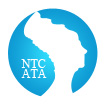 入 會 申 請 書公司資料欄                                                年     月     日會員代表資料以下資料由公會人員填寫入會月份入會費入會年繳交之常年會費總計一月5,00010,00015,000二月5,0009,16714,167三月5,0008,33313,333四月5,0007,50012,500五月5,0006,66611,666六月5,0005,83310,833七月5,0005,00010,000八月5,0004,1659,165九月5,0003,3338,333十月5,0002,5007,500十一月5,0001,6666,666十二月5,0008335,833公司名稱營業種類 □綜合 □甲種 □乙種  英文名稱交通部觀光局註冊編號負 責 人職    稱行動電話職    稱統一編號品保編號公司電話（  ）公司傳真（  ）公司 e-mail交通部觀光局旅行業執照號碼公司地址□□□-□□        郵遞區號□□□-□□        郵遞區號□□□-□□        郵遞區號公司網站會員代表姓    名性別請浮貼1張2吋大頭照會員代表身份證字號生日請浮貼1張2吋大頭照會員代表公司職稱請浮貼1張2吋大頭照會員代表行動電話請浮貼1張2吋大頭照會員代表e-mail請浮貼1張2吋大頭照公會證書編號申請入會連絡人公會網站帳號公會網站密碼說明：一、執照影本：旅行業執照、新北市政府-核准函(分公司不需附)，並加蓋公司大小章於空白          處，註明與正本相符，以掛號郵寄或傳真至本會（公會地址：新北市板橋區中山路二段          62號3樓之1，公會傳真：02-2964-9886）。      二、入會費伍仟元整，常年會費壹萬元。入會當年之常年會費        元整（按入會月份）。      三、匯款帳號：151-121-40708　　台灣中小企業銀行 - 埔墘分行(代碼:050)          戶    名：新北市旅行商業同業公會        四、收到入會費及常年會費後會將證書及相關資料寄至貴公司。  中      華      民      國                年         月         日